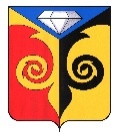 СОВЕТ ДЕПУТАТОВКУСИНСКОГО ГОРОДСКОГО ПОСЕЛЕНИЯЧелябинской областиР Е Ш Е Н И Е от 24.02.2022 г. № 08г. КусаО передаче полномочийпо решению вопросов местного значения В соответствии с Бюджетным кодексом РФ, Федеральным законом от 06.10.2003 года № 131-ФЗ «Об общих принципах организации местного самоуправления в Российской Федерации», Уставом Кусинского городского поселения, Совет депутатов Кусинского городского поселения   РЕШАЕТ: 1. Утвердить соглашение о передачи части полномочий по решению вопроса местного значения в сфере обеспечения условий для развития на территории поселения физической культуры, школьного спорта и массового спорта, организации и проведения официальных физкультурно – оздоровительных и спортивных мероприятий поселения Кусинским городским поселением в Кусинский муниципальный район согласно приложению.2. Передачу полномочий осуществлять за счет межбюджетных трансфертов, перечисляемых из бюджета Кусинского городского поселения в бюджет Кусинского муниципального района.3. Определить срок передачи полномочий на 1 год – с 1 января 2022 года по 31 декабря 2022 года.4.  Настоящее решение вступает в силу с 1 января 2022 года. Председатель   Совета депутатовКусинского городского поселения	          	                                         О.С. ЧаринаПриложение № 1к решению Совета депутатов Кусинского городского поселения от 24.02.2022 г № 08СОГЛАШЕНИЕо передаче (приеме) осуществления части полномочий по решению вопросов местного значения (физическая культура и спорт)г. Куса                                                                                                                         «____» ________ 2022  годаМуниципальное образование «Кусинское городское поселение», именуемое в дальнейшем Городское поселение, в лице Главы Кусинского городского поселения Чистякова Алексея Викторовича, действующего на основании Устава Кусинского городского поселения, с одной стороны, и муниципальное образование «Кусинский муниципальный район», именуемое в дальнейшем Муниципальный район, в лице Главы Кусинского муниципального района Лысякова Юрия Алексеевича,  действующего на основании Устава Кусинского муниципального района, с другой стороны, руководствуясь п. 4 ст. 15 Федерального закона от 06.10.2003г. № 131 – ФЗ «Об общих принципах организации местного самоуправления в Российской Федерации» заключили настоящее Соглашение о нижеследующем: Предмет соглашения «Городское поселение» передаёт, а «Муниципальный район» принимает на условиях и в порядке, указанном в настоящем соглашении, осуществление части полномочий «Городского поселения» по решению вопроса местного значения в сфере обеспечения условий для развития на территории поселения физической культуры, школьного спорта и массового спорта, организации и проведения официальных физкультурно – оздоровительных и спортивных мероприятий поселения, отнесённых действующим законодательствам к полномочиям «Городского поселения», в границах территории Кусинского городского поселения. Полномочия осуществляются «Муниципальным районом» от имени и в интересах «Городского поселения», в соответствии с законодательством Российской Федерации и Челябинской области, Уставами, нормативными правовыми актами: Кусинского муниципального района, муниципального бюджетного учреждения Кусинского муниципального района «Физкультура и спорт», Кусинского городского поселения, настоящим соглашением.1.3.	Осуществление «Муниципальным районом» части полномочий «Городского поселения» производится за счёт межбюджетных трансфертов, предоставляемых из бюджета «Городского поселения» в бюджет «Муниципального района» на счет Управления финансов Кусинского муниципального района, в соответствии с Бюджетным кодексом Российской Федерации и в порядке, определяемом настоящим соглашением.2.	Передача части полномочий2.1. В целях реализации пункта 1 настоящего соглашения «Муниципальный район» принимает на себя осуществление следующей части полномочий «Городского поселения» по решению  вопроса местного значения, а именно:2.1.1. обеспечение условий для развития на территории поселения физической культуры, школьного спорта и массового спорта, организация и проведение официальных физкультурно – оздоровительных и спортивных мероприятий на территории Кусинского городского поселения путем организации мероприятий по приобщению жителей к спорту посредством проведения массовых спортивных мероприятий на стадионах «Труд» и «Рубин», кроме стадионов использовать иные общественные территории пригодные для проведения спортивных мероприятий включая подготовку общественной территории, оплату судейства, приобретения наградной атрибутики. Проведение мероприятий посвященных физической культуре и спорту:- Лыжня России (12.02.2022г.);-легкоатлетическая эстафета посвященная 1 мая;-  день физкультурника в РФ (13.08.2022г.);- день тренера в РФ (30.10.2022г.)2.1.2. а) создание условий для организации досуга и обеспечения жителей услугами физической культуры, и массового спорта (зимние виды: лыжи, коньки) на территории поселения путем приобретения и предоставления населению в прокат спортивного инвентаря беговых лыж в комплекте, коньков на стадионах «Труд» и «Рубин»;          б) создание условий для организации досуга и обеспечения жителей услугами физической культуры, и массового спорта в виде приобретения транспортных услуг по доставке спортсменов до места проведения первенств Челябинской области и (или) России, в том числе приобретение билетов спортсменам дополнительного образования (МБУДО ЦВР «Ровесник»; МБОУ ДО ДЮСШ «Снежинка» на все виды общественного транспорта;          в) создание условий для организации досуга детей младшего школьного и школьного возраста посредством участия в обеспечении детей спортивной экипировкой и инвентарем коллективных видов спорта хоккей, футбол (МБУ «Физкультура и спорт»).2.1.3. обслуживания ледовых катков на стадионах «Труд» и «Рубин» (устройство и поддержание в рабочем состоянии ледового покрытия).2.1.4. приобретение устройства (резака) для прокладки классической лыжни на городском пруду.3.	Права и обязанности Сторон3.1. «Городское поселение» имеет право:3.1.1. Осуществлять контроль за исполнением «Муниципальным районом» полномочий, а также за целевым использованием предоставленных межбюджетных трансфертов;3.1.2. Получать от «Муниципального района» информацию об использовании межбюджетных трансфертов, а также информацию о ходе исполнения «Муниципальным районом» переданных полномочий;3.1.3. Требовать возврата суммы перечисленных межбюджетных трансфертов в случае их нецелевого использования « Муниципальным районом» и/или неисполнения « Муниципальным районом» переданных полномочий.3.2. « Городское поселение» обязуется:3.2.1. Передать «Муниципальному району» всю имеющуюся документацию по вопросам распоряжения имуществом, находящимся в муниципальной собственности «Городского поселения», по акту приёма-передачи в течение 1 месяца с момента вступления в силу настоящего соглашения для осуществления « Муниципальным районом» преданной части полномочий по решению вопросов указанных в п. 2.1.1 и п. 2.1.2. настоящего соглашения;3.2.2. Проводить сверки и ежемесячно подписывать соответствующие акты по доходам и расходам по распоряжению муниципальным имуществом «Городского поселения»;3.2.3. Обеспечить передачу в бюджет «Муниципального района» в порядке, установленном разделом 5 настоящего соглашения, межбюджетных трансфертов на осуществление переданных полномочий;3.2.4. Предоставлять «Муниципальному району» документацию и информацию, необходимую для осуществления переданных полномочий.3.3. « Муниципальный район» имеет право:3.3.1. На финансовое обеспечение переданных полномочий за счёт межбюджетных трансфертов, предоставляемых из бюджета «Городского поселения» в размере и порядке согласно условиям раздела 5 настоящего соглашения;3.3.2. Запрашивать у «Городского поселения» информацию, необходимую для осуществления переданных полномочий.3.4. «Муниципальный район» обязуется:3.4.1. Осуществлять переданные полномочия в соответствии с требованиями действующего законодательства;3.4.2. Использовать финансовые средства, полученные на осуществление полномочия « Городского поселения», на цели, предусмотренные настоящим соглашением;3.4.3.Представлять «Городскому поселению» отчет об использовании межбюджетных трансфертов, переданных на осуществление полномочий раз в квартал: до 05  апреля текущего года за первый квартал, до 05 июля текущего года за второй квартал, до 05 октября текущего года за третий квартал, до 31 декабря текущего года за четвертый квартал, а так же информацию о ходе исполнения «Муниципальным районом» переданных полномочий по соответствующим запросам «Городского поселения». Отчет предоставлять в виде таблицы с указанием: даты и фактического времени отработанной смены, описанием проведенного комплекса работ или мероприятий указанных в п. 2.1.1, 2.1.2, 2.1.3 настоящего Соглашения, подписью с расшифровкой подписи исполнителя, подписью с расшифровкой подписи ответственного лица отвечающего за работу специалиста. К отчету прилагать копии документов первичного бухгалтерского учета (товарно-транспортные накладные, акты приема передачи товара, услуги, копии договоров, товарных чеков, билетов на общественный транспорт и т.п.), фотоматериалы и видеоматериалы подтверждающие проведение мероприятий.4. Основания и порядок изменения и досрочного прекращения действия соглашения4.1. Изменение условий настоящего соглашения допускается по соглашению сторон. Вносимые изменения рассматриваются сторонами в десятидневный срок и оформляются дополнительными соглашениями, являющимися неотъемлемой частью настоящего соглашения.4.2. За неисполнение или ненадлежащее исполнение обязательств по соглашению любой из сторон, другая сторона вправе требовать досрочного прекращения действия соглашения. Досрочное прекращение действия настоящего соглашения возможно лишь по обоюдному соглашению сторон или в судебном порядке.4.3. При досрочном расторжении настоящего соглашения «Муниципальный район» возвращает сумму межбюджетных трансфертов за период, когда полномочия не исполнялись, в бюджет «Городского поселения».5.	Порядок определения ежегодного объёма межбюджетных трансфертов,
необходимых для осуществления передаваемых полномочий5.1.	Размер межбюджетных трансфертов, необходимых для осуществления передаваемых полномочий, указанных в пунктах 2.1.1 настоящего соглашения, и предоставляемых из бюджета «Городского поселения» в бюджет «Муниципального района», перечисляются «Городским поселением» ежемесячно в размере одной двенадцатой части объёма ассигнований, в срок до 10 числа текущего месяца в бюджет «Муниципального района» и определяется по следующей формуле:Н = (ФОТ+М+Т)*4, где: Н – ежегодный объём межбюджетных трансфертов;ФОТ – расходы на оплату труда 4 ставок  специалистов (2000руб), участвующих в мероприятиях, включая начисления на оплату труда страховых взносов во внебюджетные фонды (в системы обязательного пенсионного, медицинского и социального страхования);М - стоимость необходимой наградной атрибутики;Т – затраты на подготовку места проведения мероприятия4 – количество мероприятийН= (8000+5000+10000)*4= 92 000Расчет ориентировочный, общий объём не должен превышать 100 000руб.5.2. Размер межбюджетных трансфертов, необходимых для осуществления передаваемых полномочий:указанных в пункте а) 2.1.2. настоящего соглашения, и предоставляемых из бюджета «Городского поселения» в бюджет «Муниципального района», перечисляются «Городским поселением» ежемесячно в размере одной двенадцатой части объёма ассигнований, в срок до 10 числа текущего месяца в бюджет «Муниципального района» и определяется по следующей формуле:Н=30*7000Л+30*5000КХ+30*5000КФ, где;Н – ежегодный объём межбюджетных трансфертов;6000Л– стоимость лыж в комплекте (лыжи, крепления, лыжные палочки, ботинки), размерный ряд 34-44, средний рост;5000КХ – стоимость хоккейных коньков, размеры 34-44.5000КФ – стоимость фигурных коньков, размеры 34-40Н=210000+150000=150000=510000руб.Расчет ориентировочный, общий объём не должен превышать 510000руб.указанных в пункте б) 2.1.2. настоящего соглашения, и предоставляемых из бюджета «Городского поселения» в бюджет «Муниципального района», перечисляются «Городским поселением» ежемесячно в размере одной двенадцатой части объёма ассигнований, в срок до 10 числа текущего месяца в бюджет «Муниципального района» и определяется суммой, которая может быть предоставлена из бюджета Кусинского городского поселения, в 2022 году данная сумма не должна превышать 200300руб.расчет ориентировочный, общая сумма не должна превышать 200300руб. указанных в пункте  в) 2.1.2. настоящего соглашения, и предоставляемых из бюджета «Городского поселения» в бюджет «Муниципального района», перечисляются «Городским поселением» ежемесячно в размере одной двенадцатой части объёма ассигнований, в срок до 10 числа текущего месяца в бюджет «Муниципального района» и определяется суммой, определяется по следующей формуле: Н=2*3000МФ+10*200ШХ+6*13000ЗХ+16000ЩВХ+7*1000КХ, где;Н – ежегодный объём межбюджетных трансфертов;3000ШФГ – стоимость детских шорт, футболок и гетр для занятий футболом;200ШХ – стоимость шайбы хоккейной;13000ЗХ – стоимость защиты хоккейной для детей рост 115-135см;16000ЩВХ – стоимость защитных вратарских щитков;1000КХ – стоимость клюшки хоккейной.Н=2*3000+10*200+6*13000+16000+7*1000=    6000+2000+114000+16000+7000=145000руб.Расчет ориентировочный, общая сумма не должна превышать 260468руб.5.3. Размер межбюджетных трансфертов, необходимых для осуществления передаваемых полномочий, указанных в пунктах 2.1.3.. настоящего соглашения, и предоставляемых из бюджета «Городского поселения» в бюджет «Муниципального района», перечисляются «Городским поселением» ежемесячно в размере одной двенадцатой части объёма ассигнований, в срок до 10 числа текущего месяца в бюджет «Муниципального района» и определяется по следующей формуле:Н = (ФОТ+Т)*3, где: Н – ежегодный объём межбюджетных трансфертов;ФОТ – расходы на оплату труда 2 ставок  специалистов (26040руб.), участвующих в мероприятиях, включая начисления на оплату труда страховых взносов во внебюджетные фонды (в системы обязательного пенсионного, медицинского и социального страхования); Т – затраты на поддержание ледового покрытия;3- количество месяцев, на которые передается исполнение полномочий.Н= 26040*3+76000=232240руб.Расчет ориентировочный, общая сумма не должна превышать 232240руб.5.4. Размер межбюджетных трансфертов, необходимых для осуществления передаваемых полномочий, указанных в пунктах 2.1.4.. настоящего соглашения, и предоставляемых из бюджета «Городского поселения» в бюджет «Муниципального района», перечисляются «Городским поселением» единовременно, в срок до 10 марта текущего года в бюджет «Муниципального района» и определяется по следующей формуле:Н=Р,где Р – стоимость приобретаемого устройства.Н= 30000руб.Перечисление межбюджетных трансфертов производится по следующим реквизитам: ИНН ___________ КПП ______________ УФК по ______________ области (Комитет ____________________________________________________________________________) л/сч ______________________, р/сч. ________________________ в отделение ______________________________________, БИК ________________, ОКТМО _________________, код администратора доходов местного бюджета ______,6. Финансовые санкции за неисполнение соглашения6.1.	В случае нарушения «Городским поселением» срока перечисления межбюджетных трансфертов, установленного настоящим соглашением, «Городскому поселению» начисляются пени в размере 0,01 % за каждый день просрочки исполнения обязательства по перечислению межбюджетных трансфертов.6.2.	Межбюджетные трансферты, полученные из бюджета «Городского поселения» и использованные не в целях реализации настоящего соглашения, подлежат возврату из бюджета «Муниципального района» в бюджет «Городского поселения» в срок не позднее двух месяцев с момента установления в судебном порядке факта нецелевого использования предоставленных межбюджетных трансфертов.6.3. В случае неисполнения (ненадлежащего исполнения) «Муниципальным районом» своих обязательств по настоящему соглашению, «Муниципальный район» несёт ответственность в соответствии с действующим законодательством.7.	Срок действия соглашения7.1. Настоящее соглашение вступает в силу после его официального опубликования, распространяет свое действие на правоотношения, возникшие с 01.01.2022г.,   действует по 31 декабря 2022 года.8. Заключительные положения8.1. Настоящее соглашение составлено в двух экземплярах, имеющих равную юридическую силу, по одному экземпляру для каждой из Сторон.9. Юридические адреса и подписи  сторон